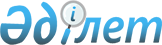 Об утверждении государственного образовательного заказа на дошкольное воспитание и обучение, размера подушевого финансирования и родительской платы на 2014 год по Жанибекскому району
					
			Утративший силу
			
			
		
					Постановление акимата Жанибекского района Западно-Казахстанской области от 30 июля 2014 года № 253. Зарегистрировано Департаментом юстиции Западно-Казахстанской области 22 августа 2014 года № 3619. Утратило силу постановлением акимата Жанибекского района Западно-Казахстанской области от 12 марта 2015 года № 67      Сноска. Утратило силу постановлением акимата Жанибекского района Западно-Казахстанской области от 12.03.2015 № 67 (вводится в действие по истечении десяти календарных дней после дня первого официального опубликования).      Руководствуясь Законами Республики Казахстан от 23 января 2001 года «О местном государственном управлении и самоуправлении в Республике Казахстан» и от 27 июля 2007 года «Об образовании» акимат района ПОСТАНОВЛЯЕТ:

      1. 

Утвердить прилагаемый государственный образовательный заказ на дошкольное воспитание и обучение, размер подушевого финансирования и ежемесячной родительской платы на 2014 год по Жанибекскому району согласно приложению.

      2. 

Контроль за исполнением данного постановления возложить на заместителя акима района Кадырбекова А.С.

      3. 

Настоящее постановление вступает в силу со дня его государственной регистрации в органах юстиции и вводится в действие по истечении десяти календарных дней со дня его первого официального опубликования.

 

  

Государственный образовательный заказ на дошкольное воспитание обучение, размер подушевого финансирования и родительской платы на 2014 год по Жанибекскому району

 
					© 2012. РГП на ПХВ «Институт законодательства и правовой информации Республики Казахстан» Министерства юстиции Республики Казахстан
				

      Аким районаМ. Мукаев

Приложение

к постановлению акимата

№ 253 от «30» июля 2014 года

№Административно территориальное расположение организаций дошкольного воспитания и обученияНаименование организаций дошкольного воспитания и обученияКоличество воспитанников организаций дошкольного воспитания и обученияГосударственный образовательный заказ на 1 воспитанника в месяц (тенге)Размер подушевого финансирования в дошкольных организациях в месяц (тенге)Размер родительской платы в дошкольных организациях образования в месяц (тенге)

Детский сад (местный бюджет)

Детский сад (местный бюджет)

Детский сад (местный бюджет)

Детский сад (местный бюджет)

Детский сад (местный бюджет)

Детский сад (местный бюджет)

Детский сад (местный бюджет)

1Село ЖанибекГосударственное коммунальное казенное предприятие «Ясли – сад «Балдәурен» Жанибекского районного отдела образования13620585205852778

2Село ЖанибекГосударственное коммунальное казенное предприятие «Жанибекский детский сад» Жанибекского районного отдела образования8424754247542778

3Село Борсы Государственное коммунальное казенное предприятие детский сад «Балапан»2244508445082778

4Село КамыстыГосударственное коммунальное казенное предприятие Детский сад «Балбұлақ» Жанибекского районного отдела образования4228226282262778

5Село ЖаскайратГосударственное коммунальное казенное предприятие детский сад «Ақбота»3825428254282778

6Село УзункульГосударственное коммунальное казенное предприятие Детский сад «Ұзынкөл» Жанибекского районного отдела образования4526291262912778

7Село Тау Государственное коммунальное казенное предприятие «Детский сад «Кайрат» Жанибекского районного отдела образования3036211362112778

8Село Акоба Государственное коммунальное казенное предприятие детский сад «Балауса» Жанибекского районного отдела образования4421420214202778

9Село ТаловкаГосударственное учреждение «Средняя общеобразовательная школа - сад им. Г.Сарбаева»2010845108452778

10Село ЖаксыбайГосударственное учреждение «Средняя общеобразовательная школа-сад им. М.Б.Ихсанова»3014583145832778